TOWN OF LUTHER APPEALS BOARD 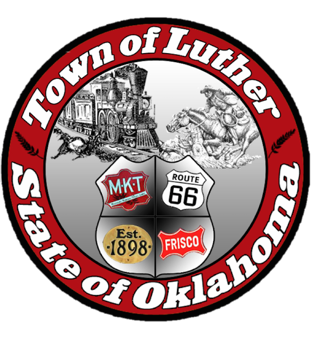 MEETING AGENDAThe Town of Luther Appeals Board will meet regarding an appeal from the termination of employment of Michael Oliver, 7:00 p.m. Wednesday, January 3, 2018 Luther Town Hall, 119 S. Main Street Luther, OK 73054. Call to orderRoll callDeclaration of a QuorumDiscussion and possible action on an appeal from the termination of employment of Michael Oliver pursuant to Oklahoma Statutes, Title 11, Section 50-123(A), including possible action to enter into executive session as authorized by Oklahoma Statutes, Title 25, Section 307(B)(1).Proposed Executive Session for the purpose of discussing Item 4 and then reconvening into Open Session and take action pursuant to Executive Session Authority: Okla. Stat. tit. 25 Section 307 (B) (1). Reconvene into Open Session.Proposed action for Item 4 Appeal.Adjourn _______________________________________________Kim Bourns, Town Clerk/Treasurer*Agenda Posted Friday December 22, 2017, at Luther Town Hall, on the website at www.townoflutherok.com and on Facebook at The Town of Luther, prior to 7:00 pm.